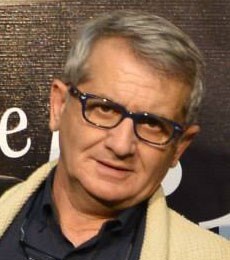 რეჟისორიდაიბადა 1958 წლის 7 ივნისსსწავლობდა თბილისის შოთა რუსთაველის სახელობის თეატრალურ ინსტიტუტში2006 წელი თბილისი - თითების თეატრის პრეზენტაცია თბილისში
1997 წელი  - ახალგაზრდა ხელოვანთა კავშირის დაარსება. კავშირის  ხელმძღვანელი
1991 წელი ბათუმი - ახალგაზრდული თეატრის ჩამოყალიბება
1988 წელი - ხელოვნების სტუდია ,,მთიები,, პედაგოგ-რეჟისორი
1984 წელი  - ბათუმის დრამატული თეატრი. მსახიობი.
1981 წელი  - ბათუმის თოჯინების თეატრი. მსახიობი.თეატრალური დადგმები:2018 წ. _  „კინო თეატრში“2016 წ. _  „ლაბადა და ფეხსაცმელი“2015 წ. _ „რომეო და ჯულიეტა“ (მიუზიკლი)2014 წ. _ „თამაში მაგიდასთან“2014 წ. _ „ჩემი ჰამლეტი“ (სტამბული, თურქეთი)2013 წ. –  „მზის სხივი“ მოზარდმაყურებელთა თეატრი, თბილისი
2011 წ. – ”მოხეტიალე სული”
2010 წ. – "ჩემი ჰამლეტი"(უილიამ შექსპირის მიხედვით) ინგლისი
2009 წ. – ,,შეხვედრა ფიროსმანთან,, (ვ. კოროსტილიოვის მიხედვით) შტუდგარტი, გერმანია
2008 წ. – "ჩემი ჰამლეტი"(უილიამ შექსპირის მიხედვით) ლიტვა.
2006 წ. –  "კედელი"-ცნობილი ინგლისური როკ-ანსამბლის PINK-FLOYD  კონცერტის "კედელი" ადაპტირებული ვერსია.
2000 წ.  – თუნჯერ გუჯენოღლუ ,,მატრიოშკა,,
1995 წ. –  მატი უნტი ,,ა და ბ,, /პრემია. წლის ყველაზე თამამი თეატრალური იდეისა და მისი განხორციელებისთვის/
1994 წ.  – სამუელ ბეკეტი ,,უბრალოდ........მოდი და წადი,,
1993 წ.  –,,პერმანენსე,,
1991 წ. – ,,ექსტრავაგანსა,, /თითების თეატრი/ ვ. კოროსტილიოვი ,,ფიროსმანი,,ქუჩის წარმოდგენები1994 ,,პალმანდო,, ,,ბოლერო,,
1995 ,,გლობუსი,,ფესტივალები2015 წ. _პოლონეთი. გდანსკი ქართული კულტურის დღეები2014 წ. _ ჩინეთი. პეკინი. მსოფლიო თეატრალური ფესტივალი2014 წ. _ ავსტრია, ვენა. „თბილისის ერთი დღე“2013 წ. _ ჩეხეთის რესპუბლიკა, პრაღა. თბილისი დღეები2012 წ. _ საფრანგეთი, სტრასბურგი, პარიზი. ქართული კულტურის დღეები2012 წ. _ ჰოლანდია, სპოფინი, ქუჩის ტეატრალური ფესტივალი2010 წ. – სამხრეთ კორეა. სეული. მსოფლიო თეატრალური ოლიმპიადა.
2010 წ.  – რუმინეთი. "სიბიუს საერთაშორისო თეატრალური ფესტივალი"
2010 წ. – ისრაელი. "იერუსალიმის თეატრალური ფესტივალი"
2009 წ. – საბერძნეთი."კილკისის საერთაშორისო თეატრალური ფესტივალი"
2009 წ. –  რუმინეთი. "სიბიუს საერთაშორისო თეატრალური  ფესტივალი"
2009 წ.  – მაროკო, საერთაშორისო თეატრალური ბიენალე
2009 წ.  – ირანი, საერთაშორისო თეატრების ფესტივალი
2007 წ. – ეგვიპტე, კაირო. ქსპერიმენტალური თეატრების  ფესტივალი
2007 წ. – ლიტვა,დრუსკინინკაი. თეატრალური ფესტივალი
2006 წ.  – ერევანი,საერთაშორისო თეატრალური ფესტივალი.
2001 წ. – სკარბორო, ბრისტოლი, ედინბურგი, ლონდონი /დიდი ბრიტანეთი/1999 წ._ აზერბაიჯანი, ბაქო. ქართული კულტურის დღეები1998 წ. _ საფრანგეთი. ქართული კულტურის დღეები
1997 წ. – შარლევილ-მეზიერი /თოჯინების თეატრების მსოფლიო ფესტივალი. საფრანგეთი/